ÖN YAZI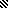 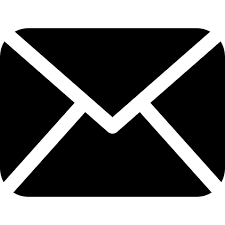 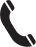 